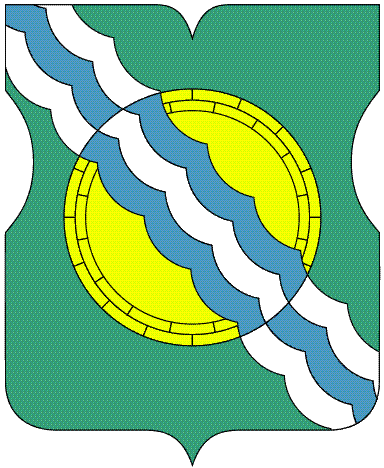 СОВЕТ ДЕПУТАТОВ МУНИЦИПАЛЬНОГО ОКРУГА НЕКРАСОВКА в городе Москве Р Е Ш Е Н И Е21 декабря 2023 года              12/1___________________№______                                                                        О согласовании проекта адресного перечня многоквартирных домов, подлежащих включению в краткосрочный план реализации в 2027, 2028 и 2029 годах региональной программы капитального ремонта общего имущества в многоквартирных домах на территории города Москвы, расположенных на территории муниципального округа НекрасовкаВ соответствии с пунктом 1 статьи 1 Закона города Москвы 
от 16.12.2015 №72 «О наделении органов местного самоуправления внутригородских муниципальных образований в городе Москве отдельными полномочиями города Москвы в сфере организации и проведения капитального ремонта общего имущества в многоквартирных домах в рамках реализации региональной программы капитального ремонта общего имущества в многоквартирных домах на территории города Москвы», постановлением Правительства Москвы от 01.06.2017 №328-ПП «Об утверждении Порядка реализации органами местного самоуправления внутригородских муниципальных образований в городе Москве отдельного полномочия города Москвы по согласованию адресного перечня многоквартирных домов, подлежащих включению в краткосрочный план реализации региональной программы капитального ремонта общего имущества в многоквартирных домах на территории города Москвы», рассмотрев обращение префектуры Юго-Восточного административного округа города Москвы от 18.12.2023 №СЗ-02-649/23 Совет депутатов муниципального округа Некрасовка решил:1. Согласовать проект адресного перечня многоквартирных домов, подлежащих включению в краткосрочный план реализации в 2027, 2028 и 2029 годах региональной программы капитального ремонта общего имущества в многоквартирных домах на территории города Москвы, расположенных на территории муниципального округа Некрасовка (приложение).2.  Направить настоящее решение в Департамент территориальных органов исполнительной власти города, в префектуру Юго-Восточного административного округа города Москвы, управу района Некрасовка города Москвы в течение 3 дней со дня его принятия.3. Опубликовать настоящее решение в бюллетене «Московский муниципальный вестник» и разместить на официальном сайте органов местного самоуправления муниципального округа Некрасовка.Глава муниципального округа Некрасовка                           И.В.Ухаботина                                                                                                                                                Приложение к решению Совета депутатов муниципального округа Некрасовка от 21 декабря 2023 года №12/1Проект адресного перечня многоквартирных домов, подлежащих включению в краткосрочный план реализации в 2027, 2028 и 2029 годах региональной программы капитального ремонта общего имущества в многоквартирных домах на территории города Москвы, расположенных на территории муниципального округа Некрасовка Адресный перечень многоквартирных домов, в которых в 2027, 2028 и 2029 годах запланированы работы по капитальному ремонту общего имущества, за исключением домов, в которых запланированы только работы по ремонту, замене модернизации лифтов, ремонту лифтовых шахт, машинных и блочных помещенийАдресный перечень многоквартирных домов, в которых в 2027, 2028 и 2029 годах запланированы работы по капитальному ремонту общего имущества, за исключением домов, в которых запланированы только работы по ремонту, замене модернизации лифтов, ремонту лифтовых шахт, машинных и блочных помещенийАдресный перечень многоквартирных домов, в которых в 2027, 2028 и 2029 годах запланированы работы по капитальному ремонту общего имущества, за исключением домов, в которых запланированы только работы по ремонту, замене модернизации лифтов, ремонту лифтовых шахт, машинных и блочных помещенийАдресный перечень многоквартирных домов, в которых в 2027, 2028 и 2029 годах запланированы работы по капитальному ремонту общего имущества, за исключением домов, в которых запланированы только работы по ремонту, замене модернизации лифтов, ремонту лифтовых шахт, машинных и блочных помещенийАдресный перечень многоквартирных домов, в которых в 2027, 2028 и 2029 годах запланированы работы по капитальному ремонту общего имущества, за исключением домов, в которых запланированы только работы по ремонту, замене модернизации лифтов, ремонту лифтовых шахт, машинных и блочных помещенийАдресный перечень многоквартирных домов, в которых в 2027, 2028 и 2029 годах запланированы работы по капитальному ремонту общего имущества, за исключением домов, в которых запланированы только работы по ремонту, замене модернизации лифтов, ремонту лифтовых шахт, машинных и блочных помещений1.1Общая площадь многоквартирных домов (п.1), подлежащих включению в краткосрочный план, кв.м.Общая площадь многоквартирных домов (п.1), подлежащих включению в краткосрочный план, кв.м.0001.2Год реализации краткосрочного плана, гг.Год реализации краткосрочного плана, гг.Предельный размер общей площади многоквартирных домов (п.1), подлежащих включению в краткосрочный план, соответствующий году реализации краткосрочного плана, кв.м.Предельный размер общей площади многоквартирных домов (п.1), подлежащих включению в краткосрочный план, соответствующий году реализации краткосрочного плана, кв.м.Предельный размер общей площади многоквартирных домов (п.1), подлежащих включению в краткосрочный план, соответствующий году реализации краткосрочного плана, кв.м.1.2.12027 год2027 год0001.2.22028 год2028 год0001.2.32029 год2029 год0001.3Административный округ города МосквыВнутригородское муниципальное образованиеАдрес многоквартирного домаОбщая площадь, кв.м.Срок выполнения работ и (или) услуг по капитальному ремонту, гг.1. Адресный перечень многоквартирных домов, в которых в 2027, 2028 и 2029 годах запланированы работы по капитальному ремонту общего имущества, за исключением домов, в которых запланированы только работы по ремонту, замене, модернизации лифтов, ремонту лифтовых шахт, машинных и блочных помещений1. Адресный перечень многоквартирных домов, в которых в 2027, 2028 и 2029 годах запланированы работы по капитальному ремонту общего имущества, за исключением домов, в которых запланированы только работы по ремонту, замене, модернизации лифтов, ремонту лифтовых шахт, машинных и блочных помещений1. Адресный перечень многоквартирных домов, в которых в 2027, 2028 и 2029 годах запланированы работы по капитальному ремонту общего имущества, за исключением домов, в которых запланированы только работы по ремонту, замене, модернизации лифтов, ремонту лифтовых шахт, машинных и блочных помещений1. Адресный перечень многоквартирных домов, в которых в 2027, 2028 и 2029 годах запланированы работы по капитальному ремонту общего имущества, за исключением домов, в которых запланированы только работы по ремонту, замене, модернизации лифтов, ремонту лифтовых шахт, машинных и блочных помещений1. Адресный перечень многоквартирных домов, в которых в 2027, 2028 и 2029 годах запланированы работы по капитальному ремонту общего имущества, за исключением домов, в которых запланированы только работы по ремонту, замене, модернизации лифтов, ремонту лифтовых шахт, машинных и блочных помещений1. Адресный перечень многоквартирных домов, в которых в 2027, 2028 и 2029 годах запланированы работы по капитальному ремонту общего имущества, за исключением домов, в которых запланированы только работы по ремонту, замене, модернизации лифтов, ремонту лифтовых шахт, машинных и блочных помещений2. Адресный перечень многоквартирных домов, в которых в 2027, 2028 и 2029 годах запланированы работы по ремонту, замене, модернизации лифтов, ремонту лифтовых шахт, машинных и блочных помещений2. Адресный перечень многоквартирных домов, в которых в 2027, 2028 и 2029 годах запланированы работы по ремонту, замене, модернизации лифтов, ремонту лифтовых шахт, машинных и блочных помещений2. Адресный перечень многоквартирных домов, в которых в 2027, 2028 и 2029 годах запланированы работы по ремонту, замене, модернизации лифтов, ремонту лифтовых шахт, машинных и блочных помещений2. Адресный перечень многоквартирных домов, в которых в 2027, 2028 и 2029 годах запланированы работы по ремонту, замене, модернизации лифтов, ремонту лифтовых шахт, машинных и блочных помещений2. Адресный перечень многоквартирных домов, в которых в 2027, 2028 и 2029 годах запланированы работы по ремонту, замене, модернизации лифтов, ремонту лифтовых шахт, машинных и блочных помещений2. Адресный перечень многоквартирных домов, в которых в 2027, 2028 и 2029 годах запланированы работы по ремонту, замене, модернизации лифтов, ремонту лифтовых шахт, машинных и блочных помещений2.1.Административный округ города МосквыВнутригородское муниципальное образованиеАдрес многоквартирного домаОбщая площадь, кв.м.Срок выполнения работ и (или) услуг по капитальному ремонту, гг.2.1.1 Юго-ВосточныйНекрасовкаВольская 2-я ул. 22 к.16,6972029